Augusta HospitalMulti Purpose ServiceServices DirectoryWA Country Health Service acknowledges the traditional owners of the land on which Augusta Hospital Multi Purpose Service is located, the Wardandi people of the Noongar NationGet in touchAugusta Hospital Multi Purpose Service8 Donovan StreetAugusta, WA, 6209Telephone: (08) 9758 3222www.wacountry.health.wa.gov.auHealth Interpreter ServicesPhone: 13 14 50 (24hrs / 7 days)Last updated 29/08/2023ServicesDescriptionContact / Services Provided ByEmergency Department24/7 emergency department with on call Doctor.Supported by Emergency Telehealth Service and Mental Health Emergency Telehealth Service.If in an emergency, call 000 immediatelyNote: Please call 000 or attend Emergency Department for care and/or advice. Medical and Nursing phone advice cannot be providedHospital Inpatient Care and Outpatient ServicesProviding inpatient care including:Acute careSubacute careAged Care, including Leeuwin Lodge Palliative careOutpatient servicesAugusta Hospital Multi Purpose Service8 Donovan StreetAugusta WA 6290Ph: 9758 3222Fax: 9758 3270Email: WACHS-SWAugustaAdmin@health.wa.gov.auFor Health advice contact Health Direct Ph: 1800 022 222Aboriginal Liaison Officer (ALO)ALO services may include:advocating on behalf of Aboriginal patientsassisting patients with attendance at outpatient appointmentslinking patients with support services on discharge Referral process: Referrals by health professionals and GP’s via phone or email: self-referrals accepted where appropriate.Location: Busselton Health CampusPh: 9753 6500Email: WACHS-SWPHBusseltonAdmin@health.wa.gov.au      Aged Care ServicesResidential Aged Care: Residential respite and permanent available through flexible aged care funding under the Multi-Purpose Services (MPS) program Multi-Purpose Services (MPS) Program. Includes Leeuwin LodgeAged Care Assessment Team (ACAT): Assists older people and their carers to understand what care will best meet their needs when they are no longer able to manage at home without assistance. Patients Awaiting Aged Care Services: This regional service facilitates the seamless transition from hospital to residential or community aged care services. Regional Older Adult Care Coordination Team: Provide linkage with public at private multi-disciplinary services for older adults at risk including investigating allegations of elder abuse. Referral process: ACAT referrals by health professional or self-referral via My Aged Care.Patients Awaiting Aged Care Services and Regional Older Adult Care Coordination by health professional or self-referral via phone.South West Regional Aged Care Ph: 9781 4000 My Aged Care Ph: 1800 200 422 Website: www.myagedcare.gov.auCancer ServicesThe South West (SW) Cancer Nurse Coordinator and Allied Health Service is available to assist those with a cancer diagnosis.Referral process: Anyone can make a referral to the SW Cancer Nurse Coordinator (CNC) and Cancer Allied Health service.South West Cancer Nurse Co-ordinatorBunbury Regional Hospital Outpatients and Ambulatory Care (Mamang)Unit 12B Homemaker Centre, 42 Strickland Street, BunburyPh: 9724 0500 or 0427 446 028Email:southwestcancernursecoordinator@health.wa.gov.auChild Development ServicesChild Development Services are available for families who have children aged from 0 to 18 years of age to support the development of skills such as eating, hearing, talking understanding, movement, hand skills, and social/play skills. This team consists of Audiologists, Dietitians, Occupational Therapists, Paediatrician, Physiotherapists, Podiatrists, Social Workers, Speech Pathologists, Allied Health Assistants.Referral process: Appointments can be made by phoning Busselton Health Campus or with the referral form attached on WACHS Child Development Service website.Paediatrician services – referral from GP or Medical Specialist (external) can also be via the Central Referral Service (CRS).Location: Advised at time of bookingPh: 9795 2888Email: WACHS-SWPHBusseltonAdmin@health.wa.gov.auWebsite: WACHS - Child Development ServicesChild Community Health Nursing ServicesChild Health ServicesCommunity Child Health Nurses are available for developmental check-up, advice and parenting programs at clinics in the South West.School Health Services:Community School Health Nurses provide services in primary and secondary schools in the South West region.Immunisation ProgramImmunisations are available for 0-18 year olds through a variety of community-based sites.We run a school-based immunisation program that is delivered on school sites in collaboration with the schools.Referral process: Appointments can be made by phoning SW Healthy Country Kids.South West Healthy Country KidsPh: 1800 457 949Email: WACHS-SWPHHudsonRdAdmin@health.wa.gov.au Website: WACHS SW Child Health ServicesChronic Conditions Care Co-ordinationA follow-up service provided for those with Congestive Heart Failure (CHF) and Chronic Obstructive Pulmonary Disease (COPD), who have recently presented to the Emergency Department and/or have been admitted to hospital.Services available:Chronic condition/s educationChronic condition self-management supportReferral to relevant services Referral process: Referrals by hospital health professional via email, e-referrals or Journey Board.Location:  Busselton Health CampusPh: 9753 6500Email: WACHS-SWCoastalHospitalsChronicConditionCare@health.wa.gov.auContinenceAssessment, treatment and education for continence issues.Referral process: Referrals by health professionals and GP’s via email and phone: self-referrals accepted where appropriateLocation: Augusta Hospital Multi Purpose ServicePh: 9758 3222Fax: 9758 3270Email: WACHS-SWAugustaAdmin@health.wa.gov.au Geriatric MedicineInpatient and outpatient services providing comprehensive, multidisciplinary geriatric service for patients requiring assessment and management of age-related conditions such as falls, incontinence, reduced mobility and cognitive impairment.Referral process: Referrals by Central Referral Service. Patient will be contacted by phone/letter for appointment at Augusta Hospital.Location: Augusta Hospital Multi Purpose ServicePh: 9758 3222Fax: 9758 3270Email: WACHS-SWAugustaAdmin@health.wa.gov.au Mental HealthSouth West Mental Health Services provide assessment, treatment and multidisciplinary care for people experiencing acute mental health problems.Referral process: Referral by a GP or other Health Professional; self-referrals accepted.Location: Margaret River Community Mental Health Ph: 9757 3547For Mental Health advice contact Rural Link Ph: 1800 552 002Nutrition ServicesProvide assessment and treatment for people with:Type 1 diabetes, complex Type 2 diabetes and diabetes in pregnancy (gestational diabetes)MalnutritionGastrointestinal disordersHeart failure and lung diseaseComplex medical conditionsReferral process: Referral made by health professional to e-referrals or by GP via email or fax.Location: Augusta Hospital Multi Purpose ServicePh: 9758 3222Fax: 9758 3270Email: WACHS-SWAugustaAdmin@health.wa.gov.au Occupational TherapyOccupational Therapy services including Home visiting, modification and equipment scriptingFunctional retrainingPressure managementCognitive assessment, education and retraining and memory groupsFalls prevention and managementHand therapy clinic (paediatric and adults)Lymphoedema management and garment prescriptionReferral process: Referral made by health professional to e-referrals or by GP via email or phone: self-referrals accepted where appropriate.Location: Augusta Hospital Multi Purpose ServicePh: 9758 3222Fax: 9758 3270Email: WACHS-SWAugustaAdmin@health.wa.gov.au Palliative CareCommunity and inpatient palliative care services available including medical, nursing and allied health. Referral process: Patients can self-refer or referrals can be made by a health professional.South West Palliative Care TeamSouth West Regional Palliative Care  (Moodjar) Unit 15 Homemaker Centre, 42 Strickland Street, Bunbury Ph: 9781 4042Email: WACHS-SWPalliativeCare@health.wa.gov.au PhysiotherapyCommunity outpatient Physiotherapy provide services including:Musculoskeletal conditionsRehabilitation after orthopaedic surgery or trauma  Falls prevention and mobility assessments Cardiac and pulmonary rehabilitationProgressive neurological conditions Pelvic health assessments (eg postnatal; pelvic floor training) Referral process: Referral made by health professional to e-referrals or by GP via email or phone: self-referrals accepted where appropriate. Referrals not accepted for Workers Compensation, MVIT or DVA Gold Card.Location: Augusta Hospital Multi Purpose ServicePh: 9758 3222Fax: 9758 3270Email: WACHS-SWAugustaAdmin@health.wa.gov.au PodiatryA specialised service for those with a foot wound or ulcer, previous lower limb or foot amputation, history of diabetes &/or peripheral arterial disease including:wound managementpressure deflectiontreatment of foot ulcerstreatment of foot woundsReferral process: Referral made by health professional to e-referrals or by GP via email or phone.Location: Augusta Hospital Multi Purpose ServicePh: 9758 3222Fax: 9758 3270Email: WACHS-SWAugustaAdmin@health.wa.gov.au Social WorkSupporting individuals to improve their overall wellbeing, particularly the most vulnerable in the population including support for family and domestic violence, children at risk, complex discharge planning and elder abuse.Referral process: Referral made by health professional to e-referrals or by GP via email or phone: self-referrals accepted where appropriate.Location: Augusta Hospital Multi Purpose ServicePh: 9758 3222Fax: 9758 3270Email: WACHS-SWAugustaAdmin@health.wa.gov.au Speech PathologySpeech Pathology assessment, management and rehabilitation outpatient services provided for the following conditions: Neurological conditions including dysarthria, dysphagia, aphasia, Apraxia of Speech Parkinson’s-related voice changesChronic cough (must have an ENT assessment) Voice problems Dementia-related communication difficultiesCognitive Communication Impairments Referral process: Referral made by health professional to e-referrals or by GP via email or phone: self-referrals accepted where appropriate. Location: Augusta Hospital Multi Purpose ServicePh: 9758 3222Fax: 9758 3270Email: WACHS-SWAugustaAdmin@health.wa.gov.auTelehealthTelehealth is the virtual delivery of healthcare using technology, such as videoconferencing. Talk to your treating health professional or local hospital staff to see if you can use telehealth for your upcoming appointments. Southwest Telehealth can be contacted for advice about public Perth based specialist appointments as well as those provided by WACHS SW clinicians.South West Telehealth Ph: 9722 2794Email: Telehealth.southwest@health.wa.gov.auConsumers are encouraged to contact Augusta Hospital Multi Purpose Service if they would like more information services available in the South West and/or the referral processConsumers are encouraged to contact Augusta Hospital Multi Purpose Service if they would like more information services available in the South West and/or the referral processConsumers are encouraged to contact Augusta Hospital Multi Purpose Service if they would like more information services available in the South West and/or the referral process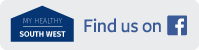 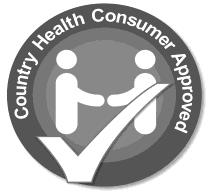 